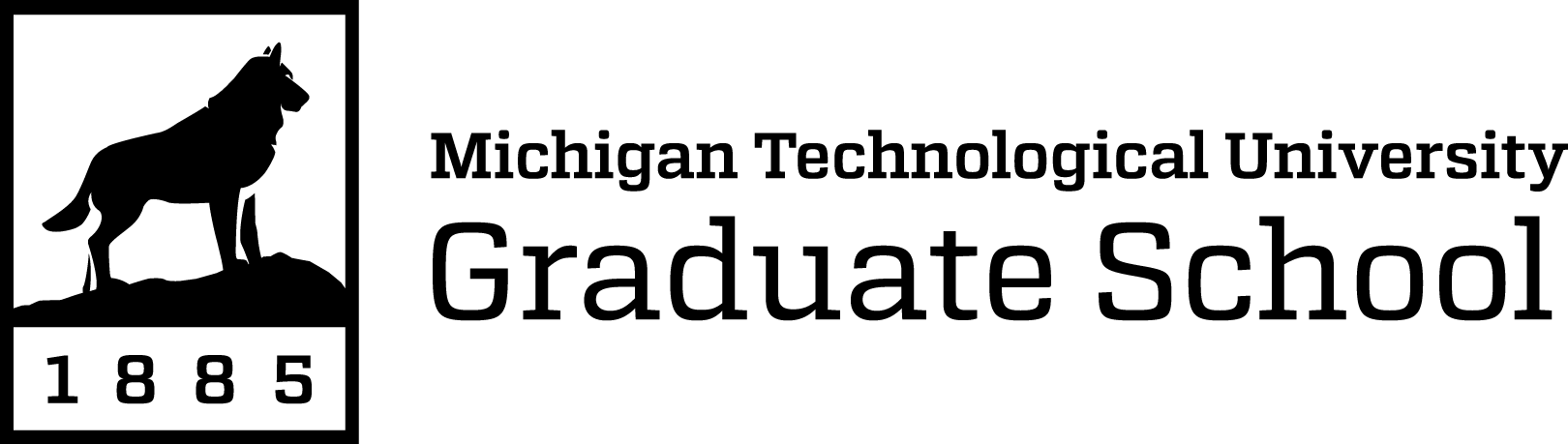 Degree Schedule – Graduate Certificate in Frontiers in Optics and PhotonicsDue one semester prior to completing certificate requirements.  Complete form, obtain signatures, and then upload to Canvas (preferred) or email to gradschool@mtu.edu.  Your Degree Completion Timeline lists all items needed for your degree.The graduate certificate in “Frontiers in Optics and Photonics” aims at developing the foundation of Integrated photonics, Nano optics, Computational electromagnetics, Quantum optics, Optical wave propagation in complex media. Based on these skills, students can explore applications in telecommunications, biophotonics, quantum computing, sensing and imaging. Students earning this certificate will be able to solve open-ended problems in one or more of the following topics: integrated photonics, plasmonics, electromagnetism, Fourier optics, microwave engineering, antenna engineering. Students earning this certificate will be able to design some of the basic elements of integrated optical devices such as waveguides, resonators, modulators, and beam splitters. This is a nine-credit certificate.Contact personPlease complete the table below to identify the person to be contacted for questions about this curriculum.Changes for the upcoming catalog yearPlease select the option that best reflects this curriculum.Student InformationComplete the information requested below.Name	, M-Number (M12345678)	M     Your name will be printed on your certificate as it appears in our University records with either your legal or preferred name. Please choose how you would like your name to appear on your certificate and type it in full. Students may contact the Registrar’s Office to change their preferred name; employees may contact Human Resources.Selection for name	Typed name	Accelerated CertificatesCertificate programs may allow up to three (3) credits earned while an undergraduate at Michigan Tech to be used to fulfill the requirements of their bachelor’s degree and graduate certificate. To earn an accelerated certificate, students must:apply for admission to the certificate program following current procedures,follow all current policies regarding the reuse of credits, and mark the accelerated class(es) with “AC” in the “Semester and Year Taken” column in the tables below.Required Coursework (3 Credits)In the table below, mark the classes taken for the certificate with the semester the credits were earned.Elective Coursework (6 Credits)In the table below, mark the classes taken for the certificate with the semester the credits were earned.Coursework SubstitutionsFully complete the table with the information requested.  Include any courses for the certificate that are not named in the above tables.  Approval of courses not listed above is at the discretion of the program granting the certificate.Graduate School Use Only: Total Credits	Approval SignaturesObtain signatures from the certificate program, then upload signed form to Canvas (preferred) or email to gradschool@mtu.edu. The Graduate School approves the form after receipt and verification.Department chair, Physics OR Graduate Program Director, Frontiers in Optics and Photonics	DateGraduate School Approval	DateDescriptionProgram InformationName:Yoke Khin YapPhone number:906-487-2900Email:ykyap@mtu.eduDescriptionSelect oneThere are no changes to this curriculum for the upcoming catalog year.XThere are curriculum changes for the upcoming catalog year. (Please indicate those changes using tracked changes to indicate additions, changes, and deletions)Semester and Year TakenCourse NumberCourse TitleNumber of CreditsPH4292 / MSE 4292Photonic Materials3Semester and Year TakenCourse NumberCourse TitleNumber of CreditsPH 5210Electrodynamics I3PH 5151 / MSE 5151Quantum Field Theory for Photonics and Materials3PH 5410Quantum Mechanics I3EE 5520Fourier Optics3EE 5410Engineering Electromagnetics3EE 5526Microwave Engineering3EE 5528Antenna Engineering3Semester and Year TakenCourse Numberex: CH5555Course TitleInclude the course number (as listed above) of the substitution and a brief rationale.The table will expand to fit your text.Number of Credits